Башkортостан РеспубликаhыБəлəбəй районы муниципальрайоныныӊМаксим – Горький ауыл советыауылбиләмәhе хакимиәте.Горькийис. ПУЙ ауылы, Баксаурамы,  3Тел.2-07-40 , факс: 2-08-98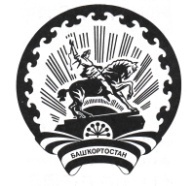 Республика БашкортостанАдминистрация сельского поселения Максим – Горьковский сельсовет муниципального района Белебеевский район 452014, с. ЦУП им. М.Горького, ул. Садовая, д. 3Тел. 2-07-40, факс: 2-08-98КАРАРПОСТАНОВЛЕНИЕ03 сентября 2019 й.№ 7103 сентября 2019 г.О внесении изменений и дополнений в постановление № 15.1 от 19.04.2017 г.                    «О создании Единой комиссии по осуществлению закупок для обеспечения муниципальных нужд сельского поселения Максим – Горьковский сельсовет муниципального района Белебеевский район Республики Башкортостан»О внесении изменений и дополнений в постановление № 15.1 от 19.04.2017 г.                    «О создании Единой комиссии по осуществлению закупок для обеспечения муниципальных нужд сельского поселения Максим – Горьковский сельсовет муниципального района Белебеевский район Республики Башкортостан»О внесении изменений и дополнений в постановление № 15.1 от 19.04.2017 г.                    «О создании Единой комиссии по осуществлению закупок для обеспечения муниципальных нужд сельского поселения Максим – Горьковский сельсовет муниципального района Белебеевский район Республики Башкортостан»Руководствуясь статьей 39 федерального закона от 05.04.2013 г.№44-ФЗ          «О контрактной системе в сфере закупок  товаров, работ и услуг для обеспечения государственных и муниципальных нужд» ПОСТАНОВЛЯЮ:1. Внести изменения и дополнения в состав Единой комиссии по осуществлению закупок для обеспечения муниципальных нужд сельского поселения Максим – Горьковский сельсовет муниципального района Белебеевский район Республики Башкортостан и утвердить в следующем составе: Красильникова Надежда Кузьминична – Глава сельского поселения, председатель комиссии;Солохина Юлия Анатольевна – вр.и.о управляющий делами администрации, секретарь комиссии;Валишина Зульфия Мирхатовна - начальник – главный бухгалтер МКУ Централизованная бухгалтерия органов местного самоуправления                        МР Белебеевский район РБ, член комиссии;Насретдинова Найля Мясхутьевна – ведущий юрисконсульт МКУ Централизованная бухгалтерия органов местного самоуправления                         МР Белебеевский район РБ, член комиссии;Петрова Наталья Владимировна - заместитель начальника по экономике МКУ Централизованная бухгалтерия органов местного самоуправления                   МР Белебеевский район РБ, член комиссии;Маршева Дарья Сергеевна - ведущий экономист МКУ Централизованная бухгалтерия органов местного самоуправления МР Белебеевский район РБ, член комиссии.2. Контроль за исполнением настоящего постановления оставляю за собой.Глава сельского поселения                                       Н.К. Красильникова